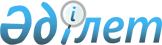 Көшеге атау беру туралыОңтүстік Қазақстан облысы Қазығұрт ауданы Шанақ ауылдық округі әкімінің 2018 жылғы 5 ақпандағы № 2 шешімі. Оңтүстік Қазақстан облысының Әділет департаментінде 2018 жылғы 8 ақпанда № 4444 болып тіркелді
      "Қазақстан Республикасының әкімшілік – аумақтық құрылысы туралы" 1993 жылғы 8 желтоқсандағы Қазақстан Республикасының Заңының 14 бабының 4) тармақшасына сәйкес халық пікірін ескере отырып және Оңтүстік Қазақстан облыстық ономастика комиссиясының 2017 жылғы 22 желтоқсандағы қорытындысы негізінде ауыл округінің әкімі ШЕШІМ ҚАБЫЛДАДЫ:
      1. Шанақ ауылы округі, Ызабұлақ елді мекенінің № 1 көшесіне Жетіқұдық атауы берілсін.
      2. "Шанақ ауылы округі әкімі аппараты" мемлекеттік мекемесі Қазақстан Республикасының заңнамалық актілерінде белгіленген тәртіпте:
      1) осы шешімнің аумақтық әділет органында мемлекеттік тіркелуін;
      2) осы шешімі мемлекеттік тіркелген күнінен бастап күнтізбелік он күн ішінде оның көшірмесін қағаз және электронды түрде қазақ және орыс тілдерінде Қазақстан Республикасы нормативтік құқықтық актілерінің эталондық бақылау банкіне енгізу үшін "Республикалық құқықтық ақпарат орталығы" шаруашылық жүргізу құқығындағы республикалық мемлекеттік кәсіпорнына жіберілуін;
      3) осы шешім мемлекеттік тіркелгеннен кейін күнтізбелік он күн ішінде оның көшірмелерінің мерзімді баспа басылымдарында ресми жариялауға жіберілуін;
      4) осы шешімнің Қазығұрт ауданы әкімдігінің интернет-ресурсына орналастыруын қамтамасыз етсін.
      3. Осы шешімнің орындалуын бақылауды өзіме қалдырамын.
      4. Осы шешім алғашқы ресми жарияланған күнінен кейін күнтізбелік он күн өткен соң қолданысқа енгізіледі.
					© 2012. Қазақстан Республикасы Әділет министрлігінің «Қазақстан Республикасының Заңнама және құқықтық ақпарат институты» ШЖҚ РМК
				
      Ауыл округінің әкімі

Е.Жорабаев
